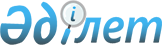 О внесении изменений в решение маслихата города Алматы от 14 декабря 2021 года № 101 "О бюджете города Алматы на 2022-2024 годы"Решение ХХII сессии маслихата города Алматы VII созыва от 20 июня 2022 года № 145. Зарегистрировано Министерством юстиции Республики Казахстан 27 июня 2022 года № 28601
      РЕШИЛ:
      1. Внести в решение маслихата города Алматы "О бюджете города Алматы на 2022-2024 годы" от 14 декабря 2021 года № 101 (зарегистрировано в Реестре государственной регистрации нормативных правовых актов под № 26001) следующие изменения:
      пункт 1 изложить в новой редакции:
      "1. Утвердить бюджет города Алматы на 2022-2024 годы согласно приложениям 1, 2 и 3 к настоящему решению, в том числе на 2022 год в следующих объемах:
      1) доходы – 1 129 172 488 тысяч тенге, в том числе:
      налоговым поступлениям – 870 818 605 тысяч тенге;
      неналоговым поступлениям – 10 293 268 тысяч тенге;
      поступлениям от продажи основного капитала – 35 369 200 тысяч тенге;
      поступлениям трансфертов – 212 691 415 тысяч тенге;
      2) затраты – 1 139 180 999,2 тысячи тенге;
      3) чистое бюджетное кредитование – 17 803 551 тысяч тенге;
      4) сальдо по операциям с финансовыми активами – 55 647 998 тысяч тенге, в том числе:
      приобретение финансовых активов – 55 984 998 тысяч тенге;
      5) дефицит (профицит) бюджета – -83 460 060,2 тысячи тенге;
      6) финансирование дефицита (использования профицита) бюджета – 83 460 060,2 тысячи тенге.";
      пункт 6 изложить в новой редакции:
      "6. Утвердить в бюджете города расходы на государственные услуги общего характера в сумме 11 475 960 тысяч тенге.";
      пункт 7 изложить в новой редакции:
      "7. Утвердить расходы на оборону в размере 9 779 491 тысяч тенге.";
      пункт 8 изложить в новой редакции:
      "8. Утвердить расходы по обеспечению общественного порядка, безопасности, правовой, судебной, уголовно-исполнительной деятельности в сумме 33 356 327 тысяч тенге.";
      пункт 9 изложить в новой редакции:
      "9. Утвердить расходы на образование в сумме 305 878 792 тысячи тенге.";
      пункт 10 изложить в новой редакции:
      "10. Утвердить расходы на здравоохранение в сумме 47 398 465 тысяч тенге.";
      пункт 11 изложить в новой редакции:
      "11. Утвердить расходы на социальную помощь и социальное обеспечение в сумме 47 189 364 тысячи тенге.";
      пункт 12 изложить в новой редакции:
      "12. Утвердить расходы на жилищно-коммунальное хозяйство в сумме 185 231 112 тысяч тенге.";
      пункт 13 изложить в новой редакции:
      "13. Утвердить расходы на культуру, спорт, туризм и информационное пространство в сумме 44 955 682 тысячи тенге.";
      пункт 14 изложить в новой редакции:
      "14. Утвердить расходы на топливно-энергетический комплекс и недропользование в сумме 22 027 374 тысячи тенге.";
      пункт 15 изложить в новой редакции:
      "15. Утвердить расходы на сельское, водное, лесное, рыбное хозяйство, особо охраняемые природные территории, охрана окружающей среды и животного мира, земельные отношения в сумме 14 539 824 тысячи тенге.";
      пункт 16 изложить в новой редакции:
      "16. Утвердить расходы на промышленность, архитектурную, градостроительную и строительную деятельность в сумме 6 035 034 тысячи тенге.";
      пункт 17 изложить в новой редакции:
      "17. Утвердить расходы на транспорт и коммуникации в сумме 136 702 281 тысяч тенге.";
      пункт 18 изложить в новой редакции:
      "18. Утвердить расходы на прочие расходы в сумме 103 201 288 тысяч тенге.".
      2. Приложение 1 к указанному решению изложить в новой редакции согласно приложению к настоящему решению.
      3. Настоящее решение вводится в действие с 1 января 2022 года. Бюджет города Алматы на 2022 год
					© 2012. РГП на ПХВ «Институт законодательства и правовой информации Республики Казахстан» Министерства юстиции Республики Казахстан
				
      Секретарь маслихата города Алматы

С. Канкуров
Приложение
к решению маслихата
города Алматы
от 20 июня 2022 года № 145Приложение 1
к решению маслихата
города Алматы
от 14 декабря 2021 года № 101
Категория
Категория
Категория
Категория
Категория
Сумма, тыс. тенге
Класс
Класс
Класс
Наименование
Сумма, тыс. тенге
Подкласс
Подкласс
Подкласс
Сумма, тыс. тенге
Специфика
Специфика
Сумма, тыс. тенге
1
1
1
1
2
3
I. Доходы
1 129 172 488,0
1
Налоговые поступления
870 818 605,0
01
Подоходный налог 
602 841 931,0
1
Корпоративный подоходный налог
289 774 279,0
2
Индивидуальный подоходный налог
313 067 652,0
03
Социальный налог
177 570 736,0
1
Социальный налог
177 570 736,0
04
Налоги на собственность
56 625 838,0
1
Налоги на имущество
34 911 905,0
3
Земельный налог
4 015 282,0
4
Налог на транспортные средства
17 690 651,0
5
Единый земельный налог
8 000,0
05
Внутренние налоги на товары, работы и услуги
28 400 725,0
2
Акцизы
16 521 262,0
3
Поступления за использование природных и других ресурсов
3 602 295,0
4
Сборы за ведение предпринимательской и профессиональной деятельности
8 277 168,0
08
Обязательные платежи, взимаемые за совершение юридически значимых действий и (или) выдачу документов уполномоченными на то государственными органами или должностными лицами
5 379 375,0
1
Государственная пошлина
5 379 375,0
2
Неналоговые поступления
10 293 268,0
01
Доходы от государственной собственности
1 979 301,0
1
Поступления части чистого дохода государственных предприятий
430 000,0
3
Дивиденды на государственные пакеты акций, находящиеся в государственной собственности
23 642,0
4
Доходы на доли участия в юридических лицах, находящиеся в государственной собственности
164 155,0
5
Доходы от аренды имущества, находящегося в государственной собственности
1 331 500,0
7
Вознаграждения по кредитам, выданным из государственного бюджета
18 814,0
9
Прочие доходы от государственной собственности
11 190,0
02
Поступления от реализации товаров (работ, услуг) государственными учреждениями, финансируемыми из государственного бюджета
4 300,0
1
Поступления от реализации товаров (работ, услуг) государственными учреждениями, финансируемыми из государственного бюджета
4 300,0
03
Поступления денег от проведения государственных закупок, организуемых государственными учреждениями, финансируемыми из государственного бюджета 
1 010,0
1
Поступления денег от проведения государственных закупок, организуемых государственными учреждениями, финансируемыми из государственного бюджета 
1 010,0
04
Штрафы, пени, санкции, взыскания, налагаемые государственными учреждениями, финансируемыми из государственного бюджета, а также содержащимися и финансируемыми из бюджета (сметы расходов) Национального Банка Республики Казахстан
3 726 221,0
1
Штрафы, пени, санкции, взыскания, налагаемые государственными учреждениями, финансируемыми из государственного бюджета, а также содержащимися и финансируемыми из бюджета (сметы расходов) Национального Банка Республики Казахстан
3 726 221,0
06
Прочие неналоговые поступления
4 582 436,0
1
Прочие неналоговые поступления
4 582 436,0
3
Поступления от продажи основного капитала
35 369 200,0
01
Продажа государственного имущества, закрепленного за государственными учреждениями
31 026 344,0
1
Продажа государственного имущества, закрепленного за государственными учреждениями
31 026 344,0
03
Продажа земли и нематериальных активов
4 342 856,0
1
Продажа земли 
4 000 000,0
2
Продажа нематериальных активов
342 856,0
4
Поступления трансфертов 
212 691 415,0
02
Трансферты из вышестоящих органов государственного управления
212 691 415,0
1
Трансферты из республиканского бюджета
212 691 415,0
Функциональная группа
Функциональная группа
Функциональная группа
Функциональная группа
Функциональная группа
Сумма, тыс. тенге
Функциональная подгруппа
Функциональная подгруппа
Функциональная подгруппа
Функциональная подгруппа
Сумма, тыс. тенге
Администратор бюджетных программ
Администратор бюджетных программ
Администратор бюджетных программ
Сумма, тыс. тенге
Программа
Программа
Сумма, тыс. тенге
Наименование
Сумма, тыс. тенге
II. Затраты
1 139 180 999,2
01
Государственные услуги общего характера
11 475 960,0
111
Аппарат маслихата города республиканского значения, столицы
342 781,0
001
Услуги по обеспечению деятельности маслихата города республиканского значения, столицы
294 652,0
003
Капитальные расходы государственного органа
43 732,0
005
Повышение эффективности деятельности депутатов маслихатов
4 397,0
121
Аппарат акима города республиканского значения, столицы
2 795 391,0
001
Услуги по обеспечению деятельности акима города республиканского значения, столицы
2 617 327,0
003
Капитальные расходы государственного органа
178 064,0
123
Аппарат акима района в городе 
4 909 382,0
001
Услуги по обеспечению деятельности акима района в городе 
3 545 214,0
022
Капитальные расходы государственного органа
1 364 168,0
325
Управление общественного развития города республиканского значения, столицы
125 439,0
013
Обеспечение деятельности Ассамблеи народа Казахстана города республиканского значения, столицы
125 439,0
379
Ревизионная комиссия города республиканского значения, столицы
582 046,0
001
Услуги по обеспечению деятельности ревизионной комиссии города республиканского значения, столицы
573 677,0
003
Капитальные расходы государственного органа
8 369,0
318
Управление государственных активов города республиканского значения
753 239,0
001
Услуги по реализации государственной политики в области коммунального имущества и государственных закупок на местном уровне
422 141,0
010
Приватизация, управление коммунальным имуществом, постприватизационная деятельность и регулирование споров, связанных с этим
13 350,0
011
Учет, хранение, оценка и реализация имущества, поступившего в коммунальную собственность
55 477,0
014
Капитальные расходы государственного органа
262 271,0
356
Управление финансов города республиканского значения, столицы
805 694,0
001
Услуги по реализации государственной политики в области планирования, исполнения местного бюджета и управления коммунальной собственностью
706 252,0
003
Проведение оценки имущества в целях налогообложения
64 301,0
014
Капитальные расходы государственного органа
35 141,0
510
Управление экономики города республиканского значения, столицы
342 282,0
001
Услуги по реализации государственной политики в области экономической политики на местном уровне 
332 392,0
004
Капитальные расходы государственного органа
9 890,0
369
Управление по делам религии города республиканского значения, столицы
819 706,0
001
Услуги по реализации государственной политики в области религиозной деятельности на местном уровне
628 678,0
003
Капитальные расходы государственного органа
90,0
004
Капитальные расходы подведомственных государственных учреждений и организаций
10 132,0
005
Изучение и анализ религиозной ситуации в регионе
180 806,0
02
Оборона
9 779 491,0
121
Аппарат акима города республиканского значения, столицы
1 170 958,0
010
Мероприятия в рамках исполнения всеобщей воинской обязанности
120 759,0
011
Подготовка территориальной обороны и территориальная оборона города республиканского значения, столицы
1 050 199,0
121
Аппарат акима города республиканского значения, столицы
2 810 923,0
014
Предупреждение и ликвидация чрезвычайных ситуаций масштаба города республиканского значения, столицы
2 810 923,0
373
Управление строительства города республиканского значения, столицы
1 075 479,0
030
Развитие объектов мобилизационной подготовки и чрезвычайных ситуаций
1 075 479,0
387
Территориальный орган, уполномоченных органов в области чрезвычайных ситуаций природного и техногенного характера, Гражданской обороны, финансируемый из бюджета города республиканского значения, столицы
4 722 131,0
003
Капитальные расходы территориального органа и подведомственных государственных учреждений
2 746 671,0
004
Мероприятия гражданской обороны города республиканского значения, столицы
1 975 460,0
03
Общественный порядок, безопасность, правовая, судебная, уголовно-исполнительная деятельность
33 356 327,0
352
Исполнительный орган внутренних дел, финансируемый из бюджета города республиканского значения, столицы
28 736 808,0
001
Услуги по реализации государственной политики в области обеспечения охраны общественного порядка и безопасности на территории города республиканского значения, столицы
20 736 516,0
003
Поощрение граждан, участвующих в охране общественного порядка
18 000,0
007
Капитальные расходы государственного органа
7 982 292,0
373
Управление строительства города республиканского значения, столицы
5 428,0
021
Строительство объектов общественного порядка и безопасности
5 428,0
317
Управление городской мобильности города республиканского значения, столицы
4 614 091,0
004
Обеспечение безопасности дорожного движения в населенных пунктах
4 614 091,0
04
Образование
305 878 792,0
360
Управление образования города республиканского значения, столицы
41 871 706,0
034
Дошкольное воспитание и обучение
41 871 706,0
373
Управление строительства города республиканского значения, столицы
3 471 132,0
006
Сейсмоусиление детских дошкольных организаций в городе Алматы
898 976,0
037
Строительство и реконструкция объектов дошкольного воспитания и обучения
2 572 156,0
323
Управление спорта города республиканского значения, столицы
5 382 932,0
006
Дополнительное образование для детей и юношества по спорту
4 528 524,0
007
Общеобразовательное обучение одаренных в спорте детей в специализированных организациях образования
854 408,0
360
Управление образования города республиканского значения, столицы
153 822 390,0
003
Общеобразовательное обучение
70 513 946,0
004
Общеобразовательное обучение по специальным образовательным программам
5 626 613,0
005
Общеобразовательное обучение одаренных детей в специализированных организациях образования
2 735 990,0
008
Дополнительное образование для детей
5 100 846,0
019
Присуждение грантов государственным учреждениям образования города республиканского значения, столицы за высокие показатели работы
48 000,0
040
Реализация подушевого финансирования в государственных организациях среднего образования
69 796 995,0
373
Управление строительства города республиканского значения, столицы
53 432 664,0
027
Сейсмоусиление организаций среднего образования в городе Алматы
9 454 711,0
028
Строительство и реконструкция объектов начального, основного среднего и общего среднего образования
35 963 197,0
069
Строительство и реконструкция объектов дополнительного образования
8 014 756,0
339
Управление общественного здравоохранения города республиканского значения, столицы
730 496,0
043
Подготовка специалистов в организациях технического и профессионального, послесреднего образования
730 496,0
360
Управление образования города республиканского значения, столицы
25 778 845,0
018
Организация профессионального обучения
38 016,0
024
Подготовка специалистов в организациях технического и профессионального образования
25 740 829,0
373
Управление строительства города республиканского значения, столицы
587 236,0
046
Строительство и реконструкция объектов технического, профессионального и послесреднего образования
587 236,0
121
Аппарат акима города республиканского значения, столицы
5 029,0
019
Обучение участников избирательного процесса
5 029,0
339
Управление общественного здравоохранения города республиканского значения, столицы
412 079,0
003
Повышение квалификации и переподготовка кадров
412 079,0
360
Управление образования города республиканского значения, столицы
6 532 374,0
038
Повышение квалификации, подготовка и переподготовка кадров в рамках Государственной программы развития продуктивной занятости и массового предпринимательства на 2017 – 2021 годы "Еңбек"
6 532 374,0
339
Управление общественного здравоохранения города республиканского значения, столицы
624 880,0
057
Подготовка специалистов с высшим, послевузовским образованием и оказание социальной поддержки обучающимся
624 880,0
360
Управление образования города республиканского значения, столицы
78 552,0
057
Подготовка специалистов с высшим, послевузовским образованием и оказание социальной поддержки обучающимся
78 552,0
360
Управление образования города республиканского значения, столицы
13 148 477,0
001
Услуги по реализации государственной политики на местном уровне в области образования 
391 011,0
006
Информатизация системы образования в государственных организациях образования города республиканского значения, столицы
669 316,0
007
Приобретение и доставка учебников, учебно-методических комплексов для государственных учреждений образования города республиканского значения, столицы
3 263 457,0
009
Проведение школьных олимпиад, внешкольных мероприятий и конкурсов масштаба города республиканского значения, столицы
935 061,0
013
Обследование психического здоровья детей и подростков и оказание психолого-медико-педагогической консультативной помощи населению
843 068,0
014
Реабилитация и социальная адаптация детей и подростков с проблемами в развитии
261 987,0
021
Ежемесячные выплаты денежных средств опекунам (попечителям) на содержание ребенка-сироты (детей-сирот), и ребенка (детей), оставшегося без попечения родителей
355 048,0
027
Выплата единовременных денежных средств казахстанским гражданам, усыновившим (удочерившим) ребенка (детей)-сироту и ребенка (детей), оставшегося без попечения родителей
4 595,0
067
Капитальные расходы подведомственных государственных учреждений и организаций
6 424 934,0
05
Здравоохранение
47 398 465,0
339
Управление общественного здравоохранения города республиканского значения, столицы
9 386 976,0
006
Услуги по охране материнства и детства
327 489,0
007
Пропаганда здорового образа жизни
25 571,0
017
Возмещение лизинговых платежей по санитарному транспорту, медицинским изделиям, требующие сервисного обслуживания, приобретенных на условиях финансового лизинга
1 337 780,0
041
Дополнительное обеспечение гарантированного объема бесплатной медицинской помощи по решению местных представительных органов города республиканского значения, столицы
7 696 136,0
373
Управление строительства города республиканского значения, столицы
4 736 939,0
009
Сейсмоусиление объектов здравоохранения в городе Алматы
70 182,0
038
Строительство и реконструкция объектов здравоохранения
4 666 757,0
339
Управление общественного здравоохранения города республиканского значения, столицы
5 182 449,0
027
Централизованный закуп и хранение вакцин и других медицинских иммунобиологических препаратов для проведения иммунопрофилактики населения
5 182 449,0
339
Управление общественного здравоохранения города республиканского значения, столицы
1 231 662,0
039
Оказание амбулаторно-поликлинических услуг и медицинских услуг субъектами сельского здравоохранения, за исключением оказываемой за счет средств республиканского бюджета, и оказание услуг Call-центрами
1 231 662,0
339
Управление общественного здравоохранения города республиканского значения, столицы
35 959,0
029
Базы специального медицинского снабжения города республиканского значения, столицы
35 959,0
339
Управление общественного здравоохранения города республиканского значения, столицы
26 824 480,0
001
Услуги по реализации государственной политики на местном уровне в области здравоохранения
268 803,0
008
Реализация мероприятий по профилактике и борьбе со СПИД в Республике Казахстан
53 764,0
016
Обеспечение граждан бесплатным или льготным проездом за пределы населенного пункта на лечение
5 324,0
018
Информационно-аналитические услуги в области здравоохранения
142 581,0
033
Капитальные расходы медицинских организаций здравоохранения
22 201 043,0
051
Услуги по реализации мероприятия по предупреждению распространения коронавирусной инфекции COVID-19
4 152 965,0
06
Социальная помощь и социальное обеспечение
47 189 364,0
355
Управление занятости и социальных программ города республиканского значения, столицы
10 702 819,0
006
Государственная адресная социальная помощь
4 769 953,0
014
Предоставление специальных социальных услуг для престарелых и инвалидов в медико-социальных учреждениях (организациях) общего типа, в центрах оказания специальных социальных услуг, в центрах социального обслуживания
1 420 914,0
020
Предоставление специальных социальных услуг для инвалидов с психоневрологическими заболеваниями, в психоневрологических медико-социальных учреждениях (организациях), в центрах оказания специальных социальных услуг, в центрах социального обслуживания
2 519 053,0
021
Предоставление специальных социальных услуг для престарелых, инвалидов, в том числе детей-инвалидов, в реабилитационных центрах
640 303,0
022
Предоставление специальных социальных услуг для детей-инвалидов с психоневрологическими патологиями в детских психоневрологических медико-социальных учреждениях (организациях), в центрах оказания специальных социальных услуг, в центрах социального обслуживания
1 351 441,0
057
Обеспечение физических лиц, являющихся получателями государственной адресной социальной помощи, телевизионными абонентскими приставками
1 155,0
360
Управление образования города республиканского значения, столицы
1 194 036,0
016
Социальное обеспечение сирот, детей, оставшихся без попечения родителей
929 839,0
037
Социальная реабилитация
264 197,0
373
Управление строительства города республиканского значения, столицы
905 251,0
039
Строительство и реконструкция объектов социального обеспечения
905 251,0
123
Аппарат акима района в городе 
1 099 950,0
003
Оказание социальной помощи нуждающимся гражданам на дому
1 099 950,0
317
Управление городской мобильности города республиканского значения, столицы
4 000 000,0
017
Социальная поддержка отдельных категорий граждан в виде льготного, бесплатного проезда на городском общественном транспорте (кроме такси) по решению местных представительных органов
4 000 000,0
355
Управление занятости и социальных программ города республиканского значения, столицы
20 146 761,0
003
Программа занятости
11 467 623,0
007
Оказание жилищной помощи
55 500,0
008
Социальная помощь отдельным категориям нуждающихся граждан по решениям местных представительных органов
2 615 554,0
009
Социальная поддержка инвалидов
1 450 313,0
015
Обеспечение нуждающихся инвалидов обязательными гигиеническими средствами, предоставление социальных услуг индивидуального помощника для инвалидов первой группы, имеющих затруднение в передвижении, и специалиста жестового языка для инвалидов по слуху в соответствии с индивидуальной программой реабилитации инвалида
3 320 368,0
016
Социальная адаптация лиц, не имеющих определенного местожительства
310 758,0
018
Оказание социальной помощи нуждающимся гражданам на дому
442 627,0
030
Обеспечение деятельности центров занятости
484 018,0
325
Управление общественного развития города республиканского значения, столицы
44 606,0
077
Обеспечение прав и улучшение качества жизни инвалидов в Республике Казахстан
44 606,0
355
Управление занятости и социальных программ города республиканского значения, столицы
6 793 323,0
001
Услуги по реализации государственной политики в области обеспечения занятости и социальных программ для населения на местном уровне
1 567 344,0
013
Оплата услуг по зачислению, выплате и доставке пособий и других социальных выплат
48 124,0
019
Размещение государственного социального заказа в неправительственных организациях
1 866 062,0
026
Капитальные расходы государственного органа
720 000,0
028
Услуги лицам из групп риска, попавшим в сложную ситуацию вследствие насилия или угрозы насилия
163 483,0
045
Обеспечение прав и улучшение качества жизни инвалидов в Республике Казахстан
1 581 041,0
053
Услуги по замене и настройке речевых процессоров к кохлеарным имплантам
491 300,0
067
Капитальные расходы подведомственных государственных учреждений и организаций
355 969,0
370
Управление инспекции труда города республиканского значения, столицы
123 082,0
001
Услуги по реализации государственной политики в области регулирования трудовых отношений на местном уровне
114 900,0
003
Капитальные расходы государственного органа
8 182,0
511
Управление развития коммунальной инфраструктуры города республиканского значения, столицы 
2 179 536,0
054
Выплаты отдельным категориям граждан за жилище, арендуемое в частном жилищном фонде
679 536,0
068
Предоставление жилищных сертификатов как социальная помощь
1 500 000,0
07
Жилищно-коммунальное хозяйство
170 231 112,0
351
Управление земельных отношений города республиканского значения, столицы
16 858 946,0
010
Изъятие, в том числе путем выкупа, земельных участков для государственных надобностей и связанное с этим отчуждение недвижимого имущества
16 858 946,0
373
Управление строительства города республиканского значения, столицы
54 077 980,0
012
Проектирование и (или) строительство, реконструкция жилья коммунального жилищного фонда
18 235 777,0
017
Проектирование, развитие и (или) обустройство инженерно-коммуникационной инфраструктуры
18 622 203,0
098
Приобретение жилья коммунального жилищного фонда
17 220 000,0
511
Управление развития коммунальной инфраструктуры города республиканского значения, столицы
1 409 942,0
001
Услуги по реализации государственной политики по вопросам развития коммунальной инфраструктуры на местном уровне
714 533,0
007
Капитальные расходы государственного органа
695 409,0
512
Управление энергетики и водоснабжения города республиканского значения, столицы
910 655,0
008
Проектирование, развитие и (или) обустройство инженерно-коммуникационной инфраструктуры
910 655,0
373
Управление строительства города республиканского значения, столицы
2 738 116,0
013
Развитие благоустройства города
2 738 116,0
512
Управление энергетики и водоснабжения города республиканского значения, столицы
30 925 171,0
001
Услуги по реализации государственной политики на местном уровне в области энергетики и водоснабжения
1 097 346,0
007
Развитие системы водоснабжения и водоотведения
29 445 752,0
016
Капитальные расходы государственного органа 
8 689,0
028
Организация эксплуатации тепловых сетей, находящихся в коммунальной собственности города республиканского значения, столицы
373 384,0
513
Управление экологии и окружающей среды города республиканского значения, столицы
9 902 148,0
017
Развитие благоустройства города
9 902 148,0
123
Аппарат акима района в городе 
52 489 891,0
008
Освещение улиц населенных пунктов
2 431 483,0
009
Обеспечение санитарии населенных пунктов
13 364 454,0
010
Содержание мест захоронений и погребение безродных
326 523,0
011
Благоустройство и озеленение населенных пунктов
36 367 431,0
373
Управление строительства города республиканского значения, столицы
435 016,0
007
Благоустройство и озеленение населенных пунктов
435 016,0
511
Управление развития коммунальной инфраструктуры города республиканского значения, столицы
90 000,0
041
Проведение профилактической дезинсекции и дератизации (за исключением дезинсекции и дератизации на территории природных очагов инфекционных и паразитарных заболеваний, а также в очагах инфекционных и паразитарных заболеваний)
90 000,0
513
Управление экологии и окружающей среды города республиканского значения, столицы
393 247,0
018
Благоустройство и озеленение города
393 247,0
08
Культура, спорт, туризм и информационное пространство
44 955 682,0
123
Аппарат акима района в городе 
208 000,0
006
Поддержка культурно-досуговой работы на местном уровне
208 000,0
361
Управление культуры города республиканского значения, столицы
13 481 496,0
004
Поддержка культурно-досуговой работы
10 410 574,0
005
Обеспечение сохранности историко-культурного наследия и доступа к ним
652 840,0
006
Увековечение памяти деятелей государства
78 000,0
007
Поддержка театрального и музыкального искусства
1 612 177,0
008
Обеспечение функционирования зоопарков и дендропарков
727 905,0
373
Управление строительства города республиканского значения, столицы
239 998,0
014
Развитие объектов культуры
239 998,0
323
Управление спорта города республиканского значения, столицы
15 338 003,0
001
Услуги по реализации государственной политики на местном уровне в сфере спорта
126 666,0
002
Проведение спортивных соревнований на местном уровне
6 582 986,0
003
Подготовка и участие членов сборных команд по различным видам спорта на республиканских и международных спортивных соревнованиях
6 465 430,0
005
Капитальные расходы государственного органа
3 476,0
016
Обеспечение функционирования государственных городских спортивных организаций 
1 112 170,0
032
Капитальные расходы подведомственных государственных учреждений и организаций
1 047 275,0
373
Управление строительства города республиканского значения, столицы
2 372 236,0
015
Развитие объектов спорта 
2 372 236,0
121
Аппарат акима города республиканского значения, столицы
36 800,0
009
Развитие государственного языка и других языков народа Казахстана
36 800,0
313
Управление цифровизации города республиканского значения, столицы
3 626 876,0
001
Услуги по реализации государственной политики на местном уровне в области цифровизации
3 531 264,0
009
Капитальные расходы государственного органа
95 612,0
325
Управление общественного развития города республиканского значения, столицы
3 698 949,0
005
Услуги по проведению государственной информационной политики 
3 698 949,0
361
Управление культуры города республиканского значения, столицы 
1 600 574,0
009
Обеспечение функционирования городских библиотек
1 082 932,0
010
Обеспечение сохранности архивного фонда
517 642,0
380
Управление туризма города республиканского значения, столицы
1 492 014,0
001
Услуги по реализации государственной политики на местном уровне в сфере туризма
126 155,0
002
Регулирование туристской деятельности
1 361 242,0
004
Капитальные расходы государственного органа
4 617,0
302
Управление молодежной политики города республиканского значения, столицы
1 067 816,0
001
Услуги по реализации государственной молодежной политики на местном уровне
128 418,0
003
Реализация мероприятий в сфере молодежной политики
934 536,0
011
Капитальные расходы государственного органа
4 862,0
325
Управление общественного развития города республиканского значения, столицы
852 050,0
001
Услуги по реализации государственной политики в области общественного развития на местном уровне 
821 698,0
007
Капитальные расходы государственного органа
2 091,0
032
Капитальные расходы подведомственных государственных учреждений и организаций
28 261,0
361
Управление культуры города республиканского значения, столицы
940 870,0
001
Услуги по реализации государственной политики на местном уровне в области культуры
169 858,0
003
Капитальные расходы государственного органа
7 757,0
032
Капитальные расходы подведомственных государственных учреждений и организаций
763 255,0
09
Топливно-энергетический комплекс и недропользование
22 027 374,0
512
Управление энергетики и водоснабжения города республиканского значения, столицы
22 027 374,0
012
Развитие теплоэнергетической системы
22 027 374,0
10
Сельское, водное, лесное, рыбное хозяйство, особо охраняемые природные территории, охрана окружающей среды и животного мира, земельные отношения
10 539 824,0
326
Управление предпринимательства и инвестиций города реcпубликанского значения, столицы
2 667 374,0
011
Обеспечение функционирования скотомогильников (биотермических ям)
4 500,0
014
Проведение противоэпизотических мероприятий
278 265,0
016
Проведение мероприятий по идентификации сельскохозяйственных животных
48 282,0
021
Мероприятия по борьбе с вредными организмами сельскохозяйственных животных
19 600,0
022
Организация отлова и уничтожения бродячих собак и кошек
258 196,0
034
Возмещение физическим и юридическим лицам затрат на закладку и выращивание уничтоженных плодово-ягодных культур, зараженных бактериальным ожогом плодовых 
601,0
047
Возмещение владельцам стоимости обезвреженных (обеззараженных) и переработанных без изъятия животных, продукции и сырья животного происхождения, представляющих опасность для здоровья животных и человека
801,0
050
Возмещение части расходов, понесенных субъектом агропромышленного комплекса, при инвестиционных вложениях
400 000,0
055
Субсидирование процентной ставки по кредитным и лизинговым обязательствам в рамках направления по финансовому оздоровлению субъектов агропромышленного комплекса
175 136,0
056
Субсидирование ставок вознаграждения при кредитовании, а также лизинге на приобретение сельскохозяйственных животных, техники и технологического оборудования
522 493,0
077
Субсидирование возмещения расходов, понесенных национальной компанией в сфере агропромышленного комплекса при реализации продовольственного зерна для регулирующего воздействия на внутренний рынок
959 500,0
513
Управление экологии и окружающей среды города республиканского значения, столицы
906 112,0
009
Обеспечение функционирования водохозяйственных сооружений, находящихся в коммунальной собственности
906 112,0
513
Управление экологии и окружающей среды города республиканского значения, столицы
6 624 984,0
001
Услуги по реализации государственной политики в сфере экологии и охраны окружающей среды на местном уровне
337 423,0
004
Мероприятия по оздоровлению окружающей среды
4 099 932,0
005
Развитие объектов экосистемы
1 419 561,0
006
Содержание и защита особо охраняемых природных территорий
608 530,0
032
Капитальные расходы подведомственных государственных учреждений и организаций
159 538,0
351
Управление земельных отношений города республиканского значения, столицы
341 354,0
001
Услуги по реализации государственной политики в области регулирования земельных отношений на территории города республиканского значения, столицы
295 330,0
003
Регулирование земельных отношений
38 600,0
008
Капитальные расходы государственного органа
7 424,0
11
Промышленность, архитектурная, градостроительная и строительная деятельность
6 035 034,0
319
Управление городского планирования и урбанистики города республиканского значения, столицы
3 496 391,0
001
Услуги по реализации государственной политики в сфере архитектуры и градостроительства на местном уровне
499 109,0
002
Разработка генеральных планов застройки населенных пунктов
2 997 282,0
324
Управление градостроительного контроля города республиканского значения, столицы
400 571,0
001
Услуги по реализации государственной политики на местном уровне в сфере градостроительного и земельного контроля
358 984,0
003
Капитальные расходы государственного органа
41 587,0
373
Управление строительства города республиканского значения, столицы
2 138 072,0
001
Услуги по реализации государственной политики на местном уровне в области строительства
2 127 203,0
003
Капитальные расходы государственного органа
10 869,0
12
Транспорт и коммуникации
125 926 887,0
317
Управление городской мобильности города республиканского значения, столицы
53 830 144,0
007
Развитие транспортной инфраструктуры
31 277 499,0
016
Обеспечение функционирования автомобильных дорог
22 552 645,0
317
Управление городской мобильности города республиканского значения, столицы
72 096 743,0
001
Услуги по реализации государственной политики в сфере пассажирского транспорта и автомобильных дорог на местном уровне
983 715,0
003
Капитальные расходы государственного органа
11 218,0
008
Субсидирование пассажирских перевозок метрополитеном
9 975 765,0
009
Субсидирование пассажирских перевозок по социально значимым внутренним сообщениям
56 414 566,0
011
Строительство и реконструкция технических средств регулирования дорожного движения
4 711 479,0
13
Прочие
57 991 684,0
512
Управление энергетики и водоснабжения города республиканского значения, столицы
204 831,0
040
Развитие инфраструктуры специальных экономических зон, индустриальных зон, индустриальных парков
204 831,0
326
Управление предпринимательства и инвестиций города республиканского значения, столицы
8 718 286,0
005
Поддержка частного предпринимательства в рамках Государственной программы поддержки и развития бизнеса "Дорожная карта бизнеса-2025"
1 127 958,0
007
Кредитование АО "Фонд развития предпринимательства "Даму" 
2 416 600,0
017
Субсидирование процентной ставки по кредитам в рамках Государственной программы поддержки и развития бизнеса "Дорожная карта бизнеса-2025"
4 756 083,0
018
Частичное гарантирование кредитов малому и среднему бизнесу в рамках Государственной программы поддержки и развития бизнеса "Дорожная карта бизнеса-2025"
372 645,0
082
Предоставление государственных грантов молодым предпринимателям для реализации новых бизнес-идей в рамках Государственной программы поддержки и развития бизнеса "Дорожная карта бизнеса-2025"
45 000,0
317
Управление городской мобильности города республиканского значения, столицы
4 250 339,0
096
Выполнение государственных обязательств по проектам государственно-частного партнерства
4 250 339,0
323
Управление спорта города республиканского значения, столицы
1 232 862,0
096
Выполнение государственных обязательств по проектам государственно-частного партнерства 
1 232 862,0
326
Управление предпринимательства и инвестиций города республиканского значения, столицы
7 009 177,0
001
Услуги по реализации государственной политики на местном уровне в области развития предпринимательства, промышленности, инвестиций и сельского хозяйства, ветеринарии
6 187 748,0
003
Капитальные расходы государственного органа 
13 360,0
004
Реализация мероприятий в рамках государственной поддержки индустриально-инновационной деятельности
808 069,0
356
Управление финансов города республиканского значения, столицы
18 449 200,0
013
Резерв местного исполнительного органа города республиканского значения, столицы 
18 149 200,0
022
Разработка или корректировка, а также проведение необходимых экспертиз технико-экономических обоснований местных бюджетных инвестиционных проектов и конкурсных документаций проектов государственно-частного партнерства, концессионных проектов, консультативное сопровождение проектов государственно-частного партнерства и концессионных проектов
300 000,0
373
Управление строительства города республиканского значения, столицы
9 618 672,0
031
Строительство комплекса административных зданий
8 918 672,0
048
Развитие социальной и инженерной инфраструктуры окраин городов
700 000,0
512
Управление энергетики и водоснабжения города республиканского значения, столицы
6 402 013,0
096
Выполнение государственных обязательств по проектам государственно-частного партнерства 
6 402 013,0
513
Управление экологии и окружающей среды города республиканского значения, столицы
2 106 304,0
096
Выполнение государственных обязательств по проектам государственно-частного партнерства
2 106 304,0
14
Обслуживание долга
7 410 516,0
356
Управление финансов города республиканского значения, столицы
7 410 516,0
005
Обслуживание долга местных исполнительных органов
7 406 221,0
018
Обслуживание долга местных исполнительных органов по выплате вознаграждений и иных платежей по займам из республиканского бюджета
4 295,0
15
Трансферты
238 984 487,2
356
Управление финансов города республиканского значения, столицы
238 984 487,2
006
Возврат неиспользованных (недоиспользованных) целевых трансфертов
1 276 789,8
007
Бюджетные изъятия
211 516 094,0
024
Целевые текущие трансферты из нижестоящего бюджета на компенсацию потерь вышестоящего бюджета в связи с изменением законодательства
18 920 906,0
053
Возврат сумм неиспользованных (недоиспользованных) целевых трансфертов, выделенных из республиканского бюджета за счет целевого трансферта из Национального фонда Республики Казахстан
7 270 697,4
III. Чистое бюджетное кредитование
17 803 551,0
Бюджетные кредиты
19 000 000,0
07
Жилищно - коммунальное хозяйство
15 000 000,0
511
Управление развития коммунальной инфраструктуры города республиканского значения, столицы
15 000 000,0
012
Бюджетное кредитование АО "Жилищный строительный сберегательный банк "Отбасы банк"" для предоставления предварительных и промежуточных жилищных займов
15 000 000,0
10
Сельское, водное, лесное, рыбное хозяйство, особо охраняемые природные территории, охрана окружающей среды и животного мира, земельные отношения
4 000 000,0
326
Управление предпринимательства и инвестиций города республиканского значения, столицы
4 000 000,0
048
Кредитование специализированных организаций для реализации механизмов стабилизации цен на социально значимые продовольственные товары
4 000 000,0
05
Погашение бюджетных кредитов
1 196 449,0
1
Погашение бюджетных кредитов, выданных из государственного бюджета
1 196 449,0
06
Погашение бюджетных кредитов, выданных из местного бюджета специализированным организациям
1 196 449,0
IV. Сальдо по операциям с финансовыми активами
55 647 998,0
Приобретение финансовых активов
55 984 998,0
12
Транспорт и коммуникации
10 775 394,0
317
Управление городской мобильности города республиканского значения, столицы
10 775 394,0
019
Увеличение уставного капитала юридических лиц на строительство метрополитена
10 775 394,0
13
Прочие
45 209 604,0
317
Управление городской мобильности города республиканского значения, столицы
27 049 808,0
065
Формирование или увеличение уставного капитала юридических лиц
27 049 808,0
326
Управление предпринимательства и инвестиций города республиканского значения, столицы
6 339 800,0
065
Формирование или увеличение уставного капитала юридических лиц
6 339 800,0
511
Управление развития коммунальной инфраструктуры города республиканского значения, столицы
3 902 787,0
065
Формирование или увеличение уставного капитала юридических лиц
3 902 787,0
512
Управление энергетики и водоснабжения города республиканского значения, столицы
7 917 209,0
065
Формирование или увеличение уставного капитала юридических лиц
7 917 209,0
06
Поступления от продажи финансовых активов государства
337 000,0
1
Поступления от продажи финансовых активов внутри страны
337 000,0
02
Поступления от продажи доли участия, ценных бумаг юридических лиц, находящихся в коммунальной собственности
50 000,0
05
Поступления от продажи коммунальных государственных учреждений и государственных предприятий в виде имущественного комплекса, иного государственного имущества, находящегося в оперативном управлении или хозяйственном ведении коммунальных государственных предприятий
287 000,0
V. Дефицит бюджета
-83 460 060,2
VI. Финансирование дефицита бюджета
83 460 060,2